ckramer34@cfl.rr.com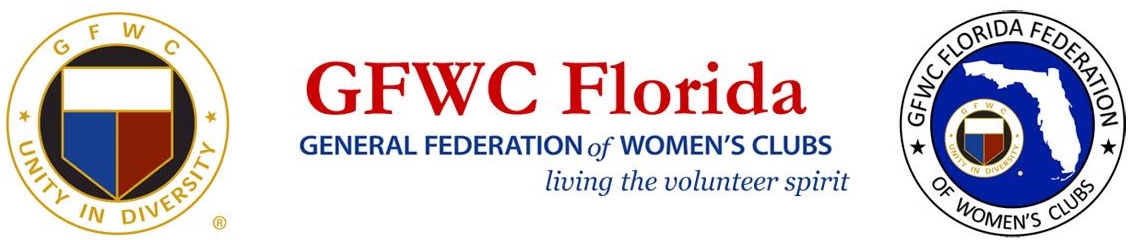 Please use document below when attending a Juniorette eventOriginal copies must be sent with registration form to attend Convention or Fall BoardGFWC FLORIDA JUNIORETTEMEDICAL AND INSURNACE QUESTIONNAIREAny allergies (food, drugs, plants, insects):Special health and/or behavioral considerations:Insurance Information:Please attach a copy (front & back) of your insurance cardParents Signature _________________________________________Date___________Parents Phone Number_____________________________________Juniorettes Name_______________________________________________________Juniorettes Phone Number________________________________________________Club_________________________________________________________________The applicant is under the care of a physician for the following conditions:Physician’s Name________________________________________________________Physician’s Phone Number_________________________________________________Any medically prescribed meal plan or dietary restrictions: